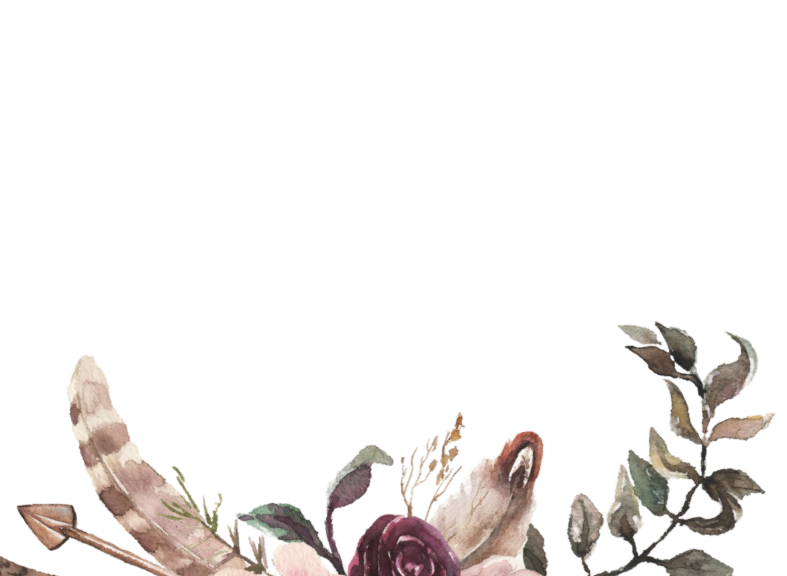 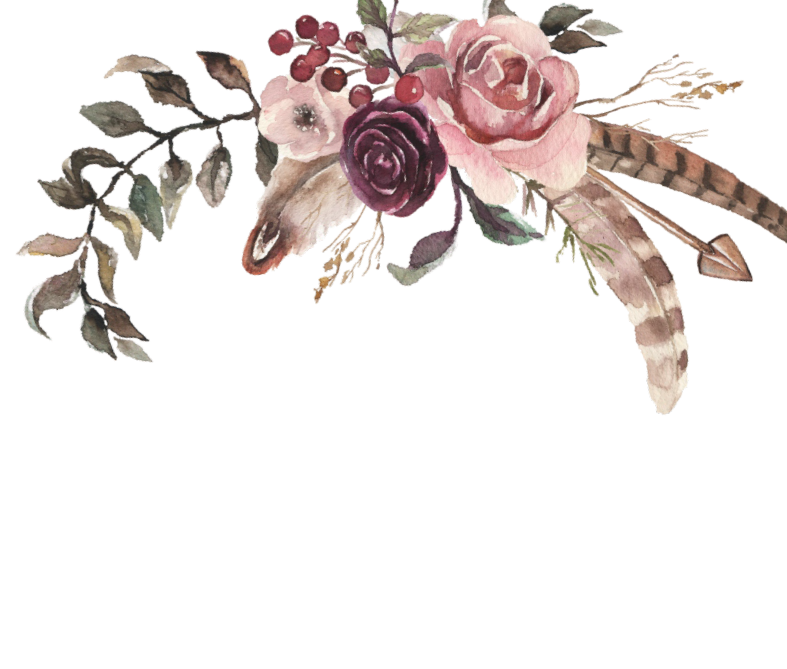 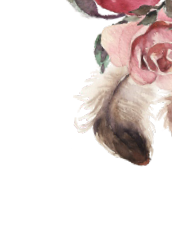 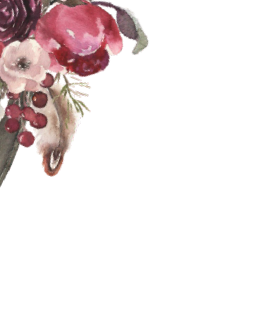 Together with their familiesEmily &  JamesRequest the honour of your presence at the ceremony of their marriageSaturday, the 14 th  of Octobertwo thousand twenty threeat three o'clock in the afternoonle Members Club at Wildewood 90 Mallet Hill Rd Columbia, SCReception to follow immediately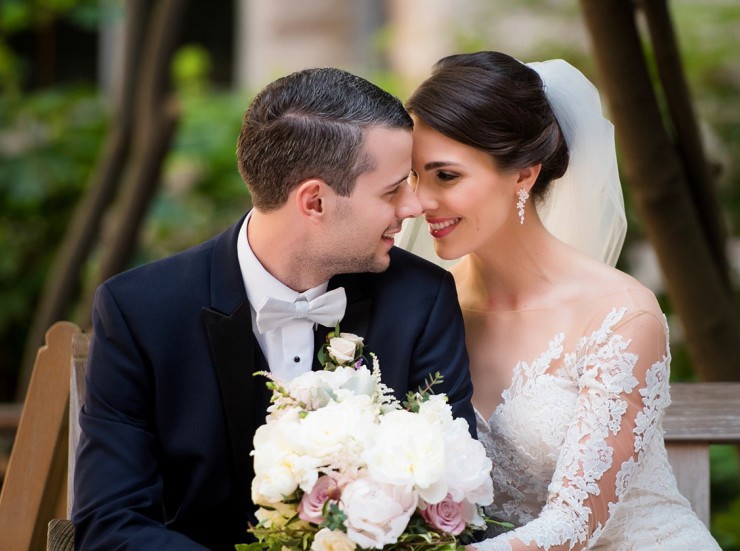 Thank youfor sharing this special day with us!Emily &  James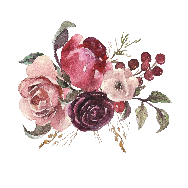 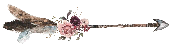 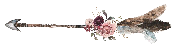 10.14.2023